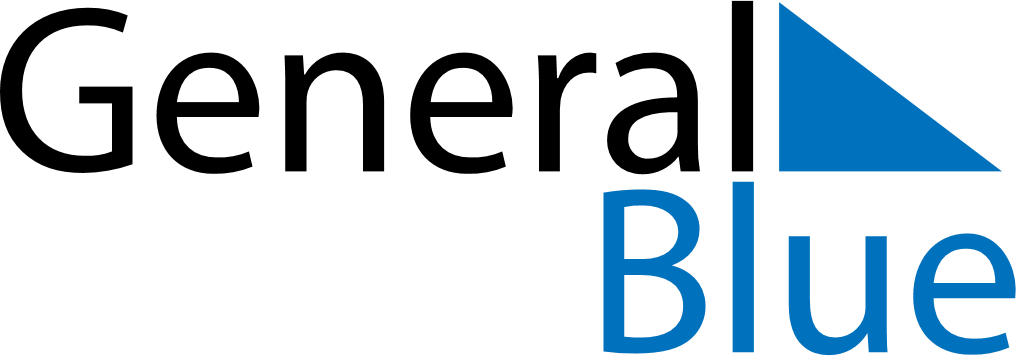 November 2030November 2030November 2030BelarusBelarusSundayMondayTuesdayWednesdayThursdayFridaySaturday123456789October Revolution Day101112131415161718192021222324252627282930